ПриложениеУТВЕРЖДЕНраспоряжением Главымуниципального образования"Город Архангельск"от 24.07.2020 № 2489рПРОЕКТ МЕЖЕВАНИЯтерритории муниципального образования "Город Архангельск" в границах ул. Ильича, ул. Малиновского, ул. Орджоникидзе и ул. Красных маршалов площадью 10,3552 гаВведениеПроект межевания территории в границах ул. Ильича, ул. Малиновского, ул. Орджоникидзе и ул. Красных маршалов площадью 10,3552 га выполнен 
на основании распоряжения Главы муниципального образования "Город Архангельск" от 06.09.2019 № 3052р "О подготовке проекта межевания территории муниципального образования "Город Архангельск" в границах 
ул. Ильича, ул. Малиновского, ул. Орджоникидзе и ул. Красных маршалов площадью 10,3552 га".Проект межевания разработан в соответствии с Градостроительным кодексом Российской Федерации от 29.12.2004 № 190-ФЗ; Земельным кодексом Российской Федерации от 25.10.2001 № 136-ФЗ; СП 42.13330 "Градостроительство. Планировка и застройка городских и сельских поселений. Актуализированная редакция СНиП 2.07.01-89*".В работе учитывалась и анализировалась следующая документация:Генеральный план муниципального образования "Город Архангельск", утвержденный решением Архангельского городского Совета депутатов 
от 26.05.2009 № 872 (с изменениями);распоряжение Главы муниципального образования "Город Архангельск" от 06.09.2019 № 3052р "О подготовке проекта межевания территории муниципального образования "Город Архангельск" в границах ул. Ильича, 
ул. Малиновского, ул. Орджоникидзе и ул. Красных маршалов площадью 10,3552 га";Правила землепользования и застройки муниципального образования "Город Архангельск";топографический план масштаба 1:500, выданный департаментом градостроительства Администрации муниципального образования "Город Архангельск";кадастровый план территории от 28.06.2016 № 2900/201/16-147947, выданный филиалом ФГБУ "ФКП Росреестра" по Архангельской области 
и Ненецкому автономному округу на кадастровый квартал 29:22:031010.Проект межевания территорииПри анализе исходной документации выявлено, что проектируемые земельные участки, расположенные в границах ул. Ильича, ул. Малиновского, ул. Орджоникидзе и ул. Красных маршалов, будут сформированы 
в кадастровом квартале 29:22:031010 на территории, в отношении которой подготовлен проект планировки Северного района муниципального образования "Город Архангельск", утвержденный распоряжением главы муниципального образования "Город Архангельск" от 27.02.2015 № 516р.Территория находится в границах зоны среднеэтажных и многоэтажных жилых домов (кодовое обозначение Ж-7).Характеристики земельных участков приведены в таблице 1.Таблица 1 – Характеристики земельных участков, подлежащих образованиюПродолжение таблицы 1Продолжение таблицы 1Продолжение таблицы 1Продолжение таблицы 1Продолжение таблицы 1Продолжение таблицы 1Продолжение таблицы 1Продолжение таблицы 1Продолжение таблицы 1Продолжение таблицы 1Продолжение таблицы 1Продолжение таблицы 1Продолжение таблицы 1Продолжение таблицы 1Продолжение таблицы 1Продолжение таблицы 1Продолжение таблицы 1Продолжение таблицы 1Продолжение таблицы 1Продолжение таблицы 11 этап:Необходимо сформировать земельный участок, 29:22:031010:ЗУ1 площадью 13033 кв. м с разрешенным использованием: "эксплуатация филиала начальной школы №51" путем перераспределения земельного участка 
с кадастровым номером 29:22:031010:2, расположенного по адресу: 
обл. Архангельская, г. Архангельск, ул. Пушкинская, д. 6, и земель, находящихся в государственной собственности. Под объектом по адресу: обл. Архангельская, г. Архангельск, Северный территориальный округ, по ул. Ильича, д. 54, корп. 1, необходимо сформировать земельный участок 29:22:031010:ЗУ2 площадью 1904 кв. м 
с разрешенным использованием: "малоэтажная многоквартирная жилая застройка" из земель, государственная собственность на которые 
не разграничена. Под объектом по адресу: обл. Архангельская, г. Архангельск, Северный территориальный округ, по ул. Ильича, д. 54, необходимо сформировать земельный участок 29:22:031010:ЗУ3 площадью 1915 кв. м 
с разрешенным использованием: "малоэтажная многоквартирная жилая застройка" из земель, государственная собственность на которые 
не разграничена. Под объектом по адресу: обл. Архангельская, г. Архангельск, Северный территориальный округ, по ул. Орджоникидзе, д. 26, корп. 3, необходимо сформировать земельный участок 29:22:031010:ЗУ4 площадью 1240 кв. м с разрешенным использованием: "малоэтажная многоквартирная жилая застройка" из земель, государственная собственность на которые 
не разграничена. Необходимо сформировать земельный участок 29:22:031010:ЗУ5 площадью 2347 кв. м с разрешенным использованием: "для эксплуатации многоквартирного жилого дома" путем перераспределения земельного участка с кадастровым номером 29:22:031010:389, расположенного по адресу: Архангельская область, г. Архангельск, Северный территориальный округ, 
ул. Пушкинская, д. 3, ул. Бергавинова, д. 16 и земель, находящихся 
в государственной собственности. Необходимо сформировать земельный участок 29:22:031010:ЗУ6 площадью 1459 кв. м с разрешенным использованием: "для размещения объектов физической культуры и спорта" путем перераспределения земельного участка с кадастровым номером 29:22:031010:8, расположенного по адресу: обл. Архангельская, г. Архангельск, ул. Орджоникидзе, д. 28, корпус 1 
и земель, находящихся в государственной собственности. Необходимо сформировать земельный участок 29:22:031010:ЗУ7 площадью 1625 кв. м с разрешенным использованием: "эксплуатация здания столовой" путем перераспределения земельного участка с кадастровым номером 29:22:031010:10, расположенного по адресу: обл. Архангельская, 
г. Архангельск, ул. Орджоникидзе, д. 28 и земель, находящихся 
в государственной собственности. Необходимо сформировать земельный участок, 29:22:031010:ЗУ8, расположенный по адресу: обл. Архангельская, г. Архангельск, Северный территориальный округ, по ул. Орджоникидзе, площадью 762 кв. м 
с разрешенным использованием: "земельные участки (территории) общего пользования" из земель, государственная собственность на которые 
не разграничена. Под объектом по адресу: обл. Архангельская, г. Архангельск, Северный территориальный округ, по ул. Ильича, д. 52, необходимо сформировать земельный участок 29:22:031010:ЗУ9 площадью 1916 кв. м 
с разрешенным использованием: "малоэтажная многоквартирная жилая застройка" из земель, государственная собственность на которые 
не разграничена. Под объектом по адресу: обл. Архангельская, г. Архангельск, Северный территориальный округ, по ул. Ильича, д. 50, корп. 1, необходимо сформировать земельный участок 29:22:031010:ЗУ10 площадью 1725 кв. м 
с разрешенным использованием: "малоэтажная многоквартирная жилая застройка" из земель, государственная собственность на которые 
не разграничена. Под объектом по адресу: обл. Архангельская, г. Архангельск, Северный территориальный округ, по ул. Ильича, д. 50, корп. 2, необходимо сформировать земельный участок 29:22:031010:ЗУ11 площадью 2130 кв. м 
с разрешенным использованием: "малоэтажная многоквартирная жилая застройка" из земель, государственная собственность на которые 
не разграничена. Под объектом по адресу: обл. Архангельская, г. Архангельск, Северный территориальный округ, по ул. Ильича, д. 50, корп. 3, необходимо сформировать земельный участок 29:22:031010:ЗУ12 площадью 3520 кв. м 
с разрешенным использованием: "малоэтажная многоквартирная жилая застройка" из земель, государственная собственность на которые 
не разграничена. Под объектом по адресу: обл. Архангельская, г. Архангельск, Северный территориальный округ, по ул. Орджоникидзе, д. 24, корп. 3, необходимо сформировать земельный участок 29:22:031010:ЗУ13 площадью 2266 кв. м с разрешенным использованием: "малоэтажная многоквартирная жилая застройка" из земель, государственная собственность на которые 
не разграничена. Под объектом по адресу: обл. Архангельская, г. Архангельск, Северный территориальный округ, по ул. Орджоникидзе, д. 24, корп. 2, необходимо сформировать земельный участок 29:22:031010:ЗУ14 площадью 2228 кв. м с разрешенным использованием: "малоэтажная многоквартирная жилая застройка" из земель, государственная собственность на которые 
не разграничена. Под объектом по адресу: обл. Архангельская, г. Архангельск, Северный территориальный округ, по ул. Орджоникидзе, д. 24, корп. 1, необходимо сформировать земельный участок 29:22:031010:ЗУ15 площадью 2071 кв. м с разрешенным использованием: "малоэтажная многоквартирная жилая застройка" из земель, государственная собственность на которые 
не разграничена. Под объектом по адресу: обл. Архангельская, г. Архангельск, Северный территориальный округ, по ул. Орджоникидзе, д. 26, необходимо сформировать земельный участок 29:22:031010:ЗУ16 площадью 967 кв. м 
с разрешенным использованием: "малоэтажная многоквартирная жилая застройка" из земель, государственная собственность на которые 
не разграничена. Под объектом по адресу: обл. Архангельская, г. Архангельск, Северный территориальный округ, по ул. Ильича, д. 50, необходимо сформировать земельный участок 29:22:031010:ЗУ17 площадью 1290 кв. м 
с разрешенным использованием: "малоэтажная многоквартирная жилая застройка" из земель, государственная собственность на которые 
не разграничена. Необходимо сформировать земельный участок 29:22:031010:ЗУ18, расположенный по адресу: обл. Архангельская, г. Архангельск, Северный территориальный округ, площадью 4669 кв. м с разрешенным использованием: "земельные участки (территории) общего пользования" из земель, государственная собственность на которые не разграничена. Под объектом по адресу: обл. Архангельская, г. Архангельск, Северный территориальный округ, по ул. Орджоникидзе, д. 22, корп. 2, необходимо сформировать земельный участок 29:22:031010:ЗУ19 площадью 1334 кв. м с разрешенным использованием: "малоэтажная многоквартирная жилая застройка" из земель, государственная собственность на которые 
не разграничена. Под объектом по адресу: обл. Архангельская, г. Архангельск, Северный территориальный округ, по ул. Орджоникидзе, д. 22, корп. 1, необходимо сформировать земельный участок 29:22:031010:ЗУ20 площадью 1327 кв. м с разрешенным использованием: "малоэтажная многоквартирная жилая застройка" из земель, государственная собственность на которые 
не разграничена. Под объектом по адресу: обл. Архангельская, г. Архангельск, Северный территориальный округ, по ул. Орджоникидзе, д. 22, необходимо сформировать земельный участок 29:22:031010:ЗУ21 площадью 1052 кв. м 
с разрешенным использованием: "малоэтажная многоквартирная жилая застройка " из земель, государственная собственность на которые 
не разграничена. Необходимо сформировать земельный участок 29:22:031010:ЗУ22, расположенный по адресу: обл. Архангельская, г. Архангельск, Северный территориальный округ, по ул. Ильича, площадью 667 кв. м с разрешенным использованием: "коммунальное обслуживание" из земель, государственная собственность на которые не разграничена. Под объектом по адресу: обл. Архангельская, г. Архангельск, Северный территориальный округ, по ул. Ильича, д. 46, корп. 1, необходимо сформировать земельный участок 29:22:031010:ЗУ23 площадью 1053 кв. м 
с разрешенным использованием: "малоэтажная многоквартирная жилая застройка" из земель, государственная собственность на которые 
не разграничена. Под объектом по адресу: обл. Архангельская, г. Архангельск, Северный территориальный округ, по ул. Пушкинской, д. 4, корп.1, необходимо сформировать земельный участок 29:22:031010:ЗУ24 площадью 949 кв. м с разрешенным использованием: "малоэтажная многоквартирная жилая застройка" из земель, государственная собственность на которые 
не разграничена. Под объектом по адресу: обл. Архангельская, г. Архангельск, Северный территориальный округ, по ул. Пушкинской, д. 4, корп.2, необходимо сформировать земельный участок 29:22:031010:ЗУ25 площадью 1048 кв. м с разрешенным использованием: "малоэтажная многоквартирная жилая застройка" из земель, государственная собственность на которые 
не разграничена. Под объектом по адресу: обл. Архангельская, г. Архангельск, Северный территориальный округ, по ул. Орджоникидзе, д. 20, необходимо сформировать земельный участок 29:22:031010:ЗУ26 площадью 806 кв. м 
с разрешенным использованием: "малоэтажная многоквартирная жилая застройка" из земель, государственная собственность на которые 
не разграничена. Под объектом по адресу: обл. Архангельская, г. Архангельск, Северный территориальный округ, по ул. Орджоникидзе, д. 18, необходимо сформировать земельный участок 29:22:031010:ЗУ27 площадью 803 кв. м 
с разрешенным использованием: "малоэтажная многоквартирная жилая застройка" из земель, государственная собственность на которые 
не разграничена. Под объектом по адресу: обл. Архангельская, г. Архангельск, Северный территориальный округ, по ул. Ильича, д. 46, необходимо сформировать земельный участок 29:22:031010:ЗУ28 площадью 1686 кв. м 
с разрешенным использованием: "малоэтажная многоквартирная жилая застройка" из земель, государственная собственность на которые 
не разграничена. Под объектом по адресу: обл. Архангельская, г. Архангельск, Северный территориальный округ, по ул. Ильича, д. 44, необходимо сформировать земельный участок 29:22:031010:ЗУ29 площадью 1019 кв. м 
с разрешенным использованием: "малоэтажная многоквартирная жилая застройка" из земель, государственная собственность на которые 
не разграничена.  Необходимо сформировать земельный участок 29:22:031010:ЗУ30, расположенный по адресу: обл. Архангельская, г. Архангельск, Северный территориальный округ, по ул. Орджоникидзе, площадью 1351 кв. м 
с разрешенным использованием: "земельные участки (территории) общего пользования" из земель, государственная собственность на которые 
не разграничена.Под объектом по адресу: обл. Архангельская, г. Архангельск, Северный территориальный округ, по ул. Пушкинской, д. 4, необходимо сформировать земельный участок 29:22:031010:ЗУ31 площадью 2771 кв. м 
с разрешенным использованием: "малоэтажная многоквартирная жилая застройка" из земель, государственная собственность на которые 
не разграничена. Необходимо сформировать земельный участок 29:22:031010:ЗУ32, расположенный по адресу: обл. Архангельская, г. Архангельск, Северный территориальный округ, по ул. Пушкинской, площадью 1709 кв. м 
с разрешенным использованием: "для общего пользования (уличная сеть)" 
из земель, государственная собственность на которые не разграничена.Необходимо сформировать земельный участок 29:22:031010:ЗУ33, расположенный по адресу: обл. Архангельская, г. Архангельск, Северный территориальный округ, по ул. Ильича, площадью 1040 кв. м с разрешенным использованием: "коммунальное обслуживание" из земель, государственная собственность на которые не разграничена. Под объектом по адресу: обл. Архангельская, г. Архангельск, Северный территориальный округ, по ул. Ильича, д. 42, необходимо сформировать земельный участок 29:22:031010:ЗУ34 площадью 2104 кв. м 
с разрешенным использованием: "малоэтажная многоквартирная жилая застройка" из земель, государственная собственность на которые 
не разграничена. Под объектом по адресу: обл. Архангельская, г. Архангельск, Северный территориальный округ, по ул. Пушкинской, д. 5, необходимо сформировать земельный участок 29:22:031010:ЗУ35 площадью 3313 кв. м 
с разрешенным использованием: "малоэтажная многоквартирная жилая застройка" из земель, государственная собственность на которые 
не разграничена. Под объектом по адресу: обл. Архангельская, г. Архангельск, Северный территориальный округ, по ул. Орджоникидзе, д. 16, необходимо сформировать земельный участок 29:22:031010:ЗУ36 площадью 1316 кв. м 
с разрешенным использованием: "малоэтажная многоквартирная жилая застройка" из земель, государственная собственность на которые 
не разграничена. Под объектом по адресу: обл. Архангельская, г. Архангельск, Северный территориальный округ, по ул. Ильича, д. 33, необходимо сформировать земельный участок 29:22:031010:ЗУ37 площадью 3778 кв. м 
с разрешенным использованием: "среднеэтажная многоквартирная жилая застройка" из земель, государственная собственность на которые 
не разграничена. Под объектом по адресу: обл. Архангельская, г. Архангельск, Северный территориальный округ, по ул. Красных Маршалов, д. 2, корп. 1, необходимо сформировать земельный участок 29:22:031010:ЗУ38 площадью 2308 кв. м с разрешенным использованием: "малоэтажная многоквартирная жилая застройка" из земель, государственная собственность на которые 
не разграничена. Под объектом по адресу: обл. Архангельская, г. Архангельск, Северный территориальный округ, по ул. Бергавинова, д. 14, необходимо сформировать земельный участок 29:22:031010:ЗУ39 площадью 2276 кв. м 
с разрешенным использованием: "малоэтажная многоквартирная жилая застройка" из земель, государственная собственность на которые 
не разграничена. Под объектом по адресу: обл. Архангельская, г. Архангельск, Северный территориальный округ, по ул. Бергавинова, д. 13, необходимо сформировать земельный участок 29:22:031010:ЗУ40 площадью 1715 кв. м 
с разрешенным использованием: "малоэтажная многоквартирная жилая застройка" из земель, государственная собственность на которые 
не разграничена. Необходимо сформировать земельный участок 29:22:031010:ЗУ41, расположенный по адресу: обл. Архангельская, г. Архангельск, Северный территориальный округ, площадью 54 кв. м с разрешенным использованием: "коммунальное обслуживание" из земель, государственная собственность 
на которые не разграничена. Под объектом по адресу: обл. Архангельская, г. Архангельск, Северный территориальный округ, по ул. Орджоникидзе, д. 14, необходимо сформировать земельный участок 29:22:031010:ЗУ42 площадью 1494 кв. м 
с разрешенным использованием: "малоэтажная многоквартирная жилая застройка" из земель, государственная собственность на которые 
не разграничена. Под объектом по адресу: обл. Архангельская, г. Архангельск, Северный территориальный округ, по ул. Красных Маршалов, д. 2, необходимо сформировать земельный участок 29:22:031010:ЗУ43 площадью 1382 кв. м 
с разрешенным использованием: "малоэтажная многоквартирная жилая застройка" из земель, государственная собственность на которые 
не разграничена. Под объектом по адресу: обл. Архангельская, г. Архангельск, Северный территориальный округ, по ул. Красных Маршалов, д. 4, необходимо сформировать земельный участок 29:22:031010:ЗУ44 площадью 1492 кв. м 
с разрешенным использованием: "Малоэтажная многоквартирная жилая застройка" из земель, государственная собственность на которые 
не разграничена.Под объектом по адресу: обл. Архангельская, г. Архангельск, Северный территориальный округ, по ул. Красных Маршалов, д. 6, необходимо сформировать земельный участок 29:22:031010:ЗУ45 площадью 1212 кв. м 
с разрешенным использованием: "малоэтажная многоквартирная жилая застройка" из земель, государственная собственность на которые 
не разграничена.Необходимо сформировать земельный участок 29:22:031010:ЗУ46, расположенный по адресу: обл. Архангельская, г. Архангельск, Северный территориальный округ, площадью 1152 кв. м с разрешенным использованием: "земельные участки (территории) общего пользования" из земель, государственная собственность на которые не разграничена.2 этап:Раздел земельного участка 29:22:031010:ЗУ16 площадью 967 кв. м 
с разрешенным использованием "малоэтажная многоквартирная жилая застройка" на два участка:29:22:031010:ЗУ47 площадью 414 кв. м, разрешенное использование: "земельные участки (территории) общего пользования";29:22:031010:ЗУ48 площадью 554 кв. м, разрешенное использование: "образование и просвещение".Раздел земельного участка 29:22:031010:390 площадью 1036 кв. м 
с разрешенным использованием "для эксплуатации многоквартирного жилого дома" на два участка:29:22:031010:ЗУ49 площадью 950 кв. м, разрешенное использование: "образование и просвещение";29:22:031010:ЗУ50 площадью 86 кв. м, разрешенное использование: "земельные участки (территории) общего пользования".Раздел земельного участка 29:22:031010:ЗУ21 площадью 1052 кв. м 
с разрешенным использованием "Малоэтажная многоквартирная жилая застройка" на два участка:29:22:031010:ЗУ51 площадью 959 кв. м, разрешенное использование: "земельные участки (территории) общего пользования";29:22:031010:ЗУ52 площадью 94 кв. м, разрешенное использование: "образование и просвещение".Раздел земельного участка 29:22:031010:ЗУ18 площадью 4669 кв. м 
с разрешенным использованием "земельные участки (территории) общего пользования" на четыре участка:29:22:031010:ЗУ53 площадью 1843 кв. м, разрешенное использование: "образование и просвещение";29:22:031010:ЗУ54 площадью 1542 кв. м, разрешенное использование: "среднеэтажная многоквартирная жилая застройка";29:22:031010:ЗУ55 площадью 2029 кв. м, разрешенное использование: "Земельные участки (территории) общего пользования";29:22:031010:ЗУ56 площадью 1105 кв. м, разрешенное использование: "среднеэтажная многоквартирная жилая застройка".Раздел земельного участка 29:22:031010:ЗУ17 площадью 1290 кв. м 
с разрешенным использованием "малоэтажная многоквартирная жилая застройка" на два участка:29:22:031010:ЗУ57 площадью 1015 кв. м, разрешенное использование: "среднеэтажная многоквартирная жилая застройка";29:22:031010:ЗУ58 площадью 278 кв. м, разрешенное использование: "Земельные участки (территории) общего пользования".Раздел земельного участка 29:22:031010:361 площадью 1572 кв. м 
с разрешенным использованием "для эксплуатации многоквартирного жилого дома" на два участка:29:22:031010:ЗУ59 площадью 585 кв. м, разрешенное использование: "земельные участки (территории) общего пользования";29:22:031010:ЗУ60 площадью 985 кв. м, разрешенное использование: "среднеэтажная многоквартирная жилая застройка".Раздел земельного участка 29:22:031010:ЗУ29 площадью 1019 кв. м 
с разрешенным использованием "малоэтажная многоквартирная жилая застройка" на два участка:29:22:031010:ЗУ61 площадью 902 кв. м разрешенное использование: "среднеэтажная многоквартирная жилая застройка";29:22:031010:ЗУ62 площадью 117 кв. м разрешенное использование: "земельные участки (территории) общего пользования".Раздел земельного участка 29:22:031010:ЗУ36 площадью 1316 кв. м 
с разрешенным использованием "малоэтажная многоквартирная жилая застройка" на два участка:29:22:031010:ЗУ63 площадью 665 кв. м разрешенное использование: "земельные участки (территории) общего пользования";29:22:031010:ЗУ64 площадью 651 кв. м разрешенное использование: "среднеэтажная многоквартирная жилая застройка".Раздел земельного участка 29:22:031010:ЗУ42 площадью 1494 кв. м 
с разрешенным использованием "Малоэтажная многоквартирная жилая застройка" на два участка:29:22:031010:ЗУ65 площадью 743 кв. м разрешенное использование: "земельные участки (территории) общего пользования";29:22:031010:ЗУ66 площадью 750 кв. м разрешенное использование: "среднеэтажная многоквартирная жилая застройка".Раздел земельного участка 29:22:031010:ЗУ46 площадью 1152 кв. м 
с разрешенным использованием "земельные участки (территории) общего пользования" на три участка:29:22:031010:ЗУ67 площадью 422 кв. м разрешенное использование: "среднеэтажная многоквартирная жилая застройка";29:22:031010:ЗУ68 площадью 358 кв. м разрешенное использование: "земельные участки (территории) общего пользования";29:22:031010:ЗУ69 площадью 372 кв. м разрешенное использование: "среднеэтажная многоквартирная жилая застройка".Раздел земельного участка 29:22:031010:ЗУ26 площадью 806 кв. м 
с разрешенным использованием "Малоэтажная многоквартирная жилая застройка" на два участка:29:22:031010:ЗУ77 площадью 701 кв. м разрешенное использование: "земельные участки (территории) общего пользования";29:22:031010:ЗУ78 площадью 808 кв. м разрешенное использование: "образование и просвещение".Раздел земельного участка 29:22:031010:ЗУ27 площадью 803 кв. м 
с разрешенным использованием "малоэтажная многоквартирная жилая застройка" на два участка:29:22:031010:ЗУ79 площадью 700 кв. м разрешенное использование: "земельные участки (территории) общего пользования";29:22:031010:ЗУ80 площадью 803 кв. м разрешенное использование: "образование и просвещение".3 этап:1. Образование земельного участка 29:22:031010:ЗУ70 площадью 
18263 кв. м с разрешенным использованием: "среднеэтажная многоквартирная жилая застройка" путем объединения земельных участков:29:22:031010:ЗУ2 (площадью 1904 кв. м),29:22:031010:ЗУ3 (площадью 1915 кв. м),29:22:031010:ЗУ4 (площадью 1240 кв. м),29:22:031010:ЗУ9 (площадью 1916 кв. м),29:22:031010:ЗУ10 (площадью 1725 кв. м),29:22:031010:ЗУ11 (площадью 2130 кв. м),29:22:031010:ЗУ12 (площадью 3520 кв. м),29:22:031010:387 (площадью 1357 кв. м),29:22:031010:ЗУ54 (площадью 1542 кв. м),29:22:031010:ЗУ57 (площадью 1015 кв. м).С целью обеспечения доступа к земельному участку с кадастровым номером 29:22:011103:4 образована часть земельного участка с кадастровым номером 29:22:031010:ЗУ70 – ЗУ70/чзу1 площадью 337 кв. м2. Образование земельного участка 29:22:031010:ЗУ71 площадью 1703 кв. м с разрешенным использованием: "Образование и просвещение" путем объединения земельных участков:29:22:031010:ЗУ78 (площадью 806 кв. м),29:22:031010:ЗУ80 (площадью 803 кв. м),29:22:031010:ЗУ52 (площадью 94 кв. м). 3. Образование земельного участка 29:22:031010:ЗУ72 площадью 3085 кв. м с разрешенным использованием: "магазины" путем объединения земельных участков:29:22:031010:ЗУ6 (площадью 1459 кв. м),29:22:031010:ЗУ7 (площадью 1625 кв. м).4. Образование земельного участка 29:22:031010:ЗУ73 площадью 9910 кв. м с разрешенным использованием: "образование и просвещение" путем объединения земельных участков:29:22:031010:ЗУ13 (площадью 2266 кв. м),29:22:031010:ЗУ14 (площадью 2228 кв. м),29:22:031010:ЗУ15 (площадью 2071 кв. м),29:22:031010:ЗУ48 (площадью 554 кв. м),29:22:031010:ЗУ49 (площадью 950 кв. м),29:22:031010:ЗУ53 (площадью 1843 кв. м). 5. Образование земельного участка 29:22:031010:ЗУ74 площадью 
11592 кв. м с разрешенным использованием: "земельные участки (территории) общего пользования" путем объединения земельных участков:29:22:031010:ЗУ19 (площадью 1334 кв. м),29:22:031010:ЗУ20 (площадью 1327 кв. м),29:22:031010:ЗУ51 (площадью 959 кв. м),29:22:031010:ЗУ55 (площадью 2029 кв. м),29:22:031010:ЗУ58 (площадью 278 кв. м),29:22:031010:ЗУ62 (площадью 117 кв. м),29:22:031010:ЗУ59 (площадью 585 кв. м),29:22:031010:ЗУ32 (площадью 1709 кв. м),29:22:031010:ЗУ63 (площадью 665 кв. м),29:22:031010:ЗУ65 (площадью 743 кв. м),29:22:031010:ЗУ68 (площадью 358 кв. м),29:22:031010:ЗУ50 (площадью 86 кв. м),29:22:031010:ЗУ77 (площадью 701 кв. м),29:22:031010:ЗУ79 (площадью 700 кв. м).6. Образование земельного участка 29:22:031010:ЗУ75 площадью 
12518 кв. м с разрешенным использованием: "среднеэтажная многоквартирная жилая застройка" путем объединения земельных участков:29:22:031010:ЗУ60 (площадью 985 кв. м),29:22:031010:ЗУ56 (площадью 1105 кв. м),29:22:031010:ЗУ22 (площадью 667 кв. м),29:22:031010:ЗУ23 (площадью 1053 кв. м),29:22:031010:ЗУ24 (площадью 949 кв. м),29:22:031010:ЗУ25 (площадью 1048 кв. м),29:22:031010:ЗУ28 (площадью 1686 кв. м),29:22:031010:ЗУ30 (площадью 1351 кв. м),29:22:031010:ЗУ31 (площадью 2771 кв. м),29:22:031010:ЗУ61 (площадью 902 кв. м).7. Образование земельного участка 29:22:031010:ЗУ76 площадью 
27052 кв. м с разрешенным использованием: "Среднеэтажная многоквартирная жилая застройка" путем объединения земельных участков:29:22:031010:ЗУ33 (площадью 1040 кв. м),29:22:031010:ЗУ37 (площадью 3778 кв. м),29:22:031010:ЗУ34 (площадью 2104 кв. м),29:22:031010:ЗУ38 (площадью 2308 кв. м),29:22:031010:ЗУ43 (площадью 1382 кв. м),29:22:031010:389 (площадью 2334 кв. м),29:22:031010:378 (площадью 2040 кв. м),29:22:031010:ЗУ39 (площадью 2276 кв. м),29:22:031010:ЗУ44 (площадью 1492 кв. м),29:22:031010:ЗУ35 (площадью 3313 кв. м),29:22:031010:ЗУ41 (площадью 54 кв. м),29:22:031010:ЗУ40 (площадью 1715 кв. м),29:22:031010:ЗУ45 (площадью 1212 кв. м),29:22:031010:ЗУ67 (площадью 422 кв. м),29:22:031010:379 (площадью 1568 кв. м).С целью обеспечения доступа к земельным участкам с кадастровыми номерами 29:22:011103:5 и 29:22:011103:3 образованы части земельного участка с кадастровым номером 29:22:031010:ЗУ76 – ЗУ76/чзу1 площадью 
172 кв. м и ЗУ76/чзу2 площадью 111 кв. м8. Образование земельного участка 29:22:031010:ЗУ81 площадью 1773 кв. м с разрешенным использованием: "среднеэтажная многоквартирная жилая застройка" путем объединения земельных участков:29:22:031010:ЗУ64 (площадью 651 кв. м),29:22:031010:ЗУ66 (площадью 750 кв. м),29:22:031010:ЗУ69 (площадью 372 кв. м). В соответствии с градостроительным регламентом зоны Ж-7, в пределах которой находится земельный участок, определенный для разработки проекта межевания территории, проектируемое разрешенное использование – среднеэтажные и многоэтажные жилые дома.Таблица 2 – Каталог координатПродолжение таблицы 2Продолжение таблицы 2Продолжение таблицы 2Продолжение таблицы 2Продолжение таблицы 2Продолжение таблицы 2Продолжение таблицы 2Продолжение таблицы 2Продолжение таблицы 2Продолжение таблицы 2Продолжение таблицы 2Продолжение таблицы 2В соответствии с Правилами землепользования и застройки муниципального образования "Город Архангельск" минимальный отступ зданий, строений, сооружений от красных линий вновь строящихся или реконструируемых зданий, строений, сооружений должен быть на расстоянии не менее трех метров.Красные линии приняты на основании проекта планировки Северного района муниципального образования "Город Архангельск", утвержденного распоряжением главы муниципального образования "Город Архангельск" 
от 27.02.2015 № 516р (с изменениями).Территория, в отношении которой подготовлен проект межевания, располагается в границах следующих зон: частично в границах санитарно-защитных зон предприятий, сооружений и иных объектов, определенные проектами санитарно-защитных зон, получившими положительные заключения государственной экологической экспертизы, либо определенные в соответствии с размерами, установленными СанПиН 2.2.1/2.1.1.1200-03 "Санитарно-защитные зоны и санитарная классификация предприятий, сооружений и иных объектов";полностью в границе зоны санитарной охраны источников питьевого 
и хозяйственно-бытового водоснабжения, определенной в соответствии 
с распоряжениями министерства природных ресурсов и лесопромышленного комплекса Архангельской области (3 пояс).Границы территорий объектов культурного наследия, границы зон действия публичных сервитутов не выявлены.____________Приложениек проекту межевания территории муниципального образования "Город Архангельск" в границах 
ул. Ильича, ул. Малиновского, ул. Орджоникидзе и ул. Красных маршалов площадью 10,3552 га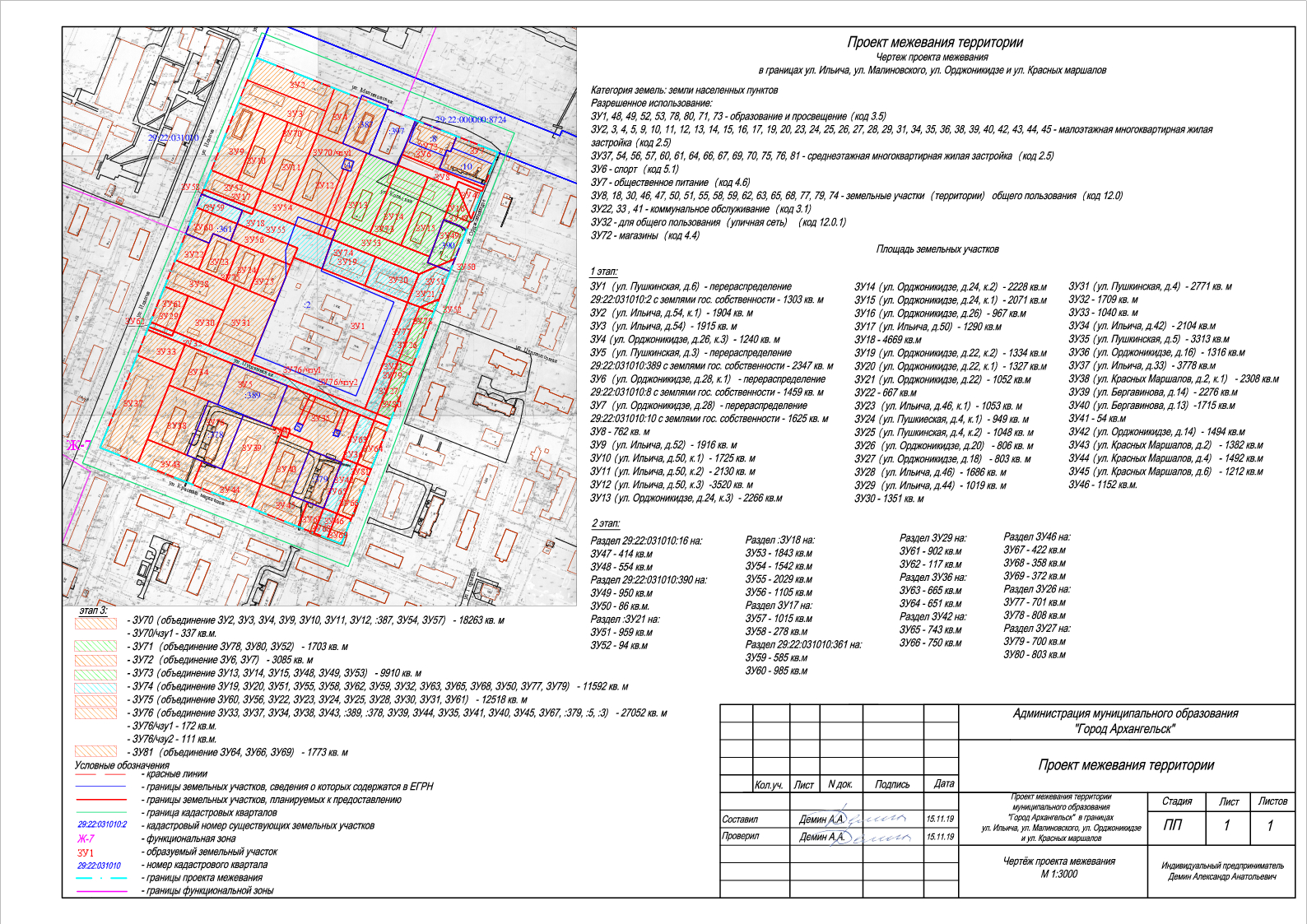 ____________Проектируемый земельный участок, обозначениеПроектная площадь, кв. мИсходныехарактеристикиПроектныехарактеристики123429:22:031010:ЗУ11303329:22:031010:2Земли населенных пунктов.Разрешенное использование: "эксплуатация филиала начальной школы №51" 
с землями государственной собственности"Земли населенных пунктов.Разрешенное использование: "эксплуатация филиала начальной школы №51"29:22:031010:ЗУ21904Земли государственной собственностиЗемли населенных пунктов.Разрешенное использование: "Малоэтажная многоквартирная жилая застройка"29:22:031010:ЗУ31915Земли государственной собственностиЗемли населенных пунктов.Разрешенное использование: "Малоэтажная многоквартирная жилая застройка"29:22:031010:ЗУ41240Земли государственной собственностиЗемли населенных пунктов.Разрешенное использование: "Малоэтажная многоквартирная жилая застройка"123429:22:031010:ЗУ5234729:22:031010:389Земли населенных пунктов.Разрешенное использование: "для эксплуатации многоквартирного жилого дома" с землями государственной собственности"Земли населенных пунктов.Разрешенное использование: 
"Для эксплуатации многоквартирного жилого дома"29:22:031010:ЗУ6145929:22:031010:8Земли населенных пунктов.Разрешенное использование: "для размещения объектов физической культуры и спорта" с землями государственной собственности"Земли населенных пунктов.Разрешенное использование: 
"для размещения объектов физической культуры и спорта"29:22:031010:ЗУ7162529:22:031010:10Земли населенных пунктов.Разрешенное использование: "эксплуатация здания столовой" с землями государственной собственности"Земли населенных пунктов.Разрешенное использование: "эксплуатация здания столовой"29:22:031010:ЗУ8752Земли государственной собственностиЗемли населенных пунктов.Разрешенное использование: "земельные участки (территории) общего пользования"29:22:031010:ЗУ91916Земли государственной собственностиЗемли населенных пунктов.Разрешенное использование: "малоэтажная многоквартирная жилая застройка"29:22:031010:ЗУ101725Земли государственной собственностиЗемли населенных пунктов.Разрешенное использование: "малоэтажная многоквартирная жилая застройка"123429:22:031010:ЗУ112130Земли государственной собственностиЗемли населенных пунктов.Разрешенное использование: "малоэтажная многоквартирная жилая застройка"29:22:031010:ЗУ123520Земли государственной собственностиЗемли населенных пунктов.Разрешенное использование: "земельные участки (территории) общего пользования"29:22:031010:ЗУ132266Земли государственной собственностиЗемли населенных пунктов.Разрешенное использование: "малоэтажная многоквартирная жилая застройка"29:22:031010:ЗУ142228Земли государственной собственностиЗемли населенных пунктов.Разрешенное использование: "малоэтажная многоквартирная жилая застройка"29:22:031010:ЗУ152071Земли государственной собственностиЗемли населенных пунктов.Разрешенное использование: "малоэтажная многоквартирная жилая застройка"29:22:031010:ЗУ16967Земли государственной собственностиЗемли населенных пунктов.Разрешенное использование: "малоэтажная многоквартирная жилая застройка"29:22:031010:ЗУ171290Земли государственной собственностиЗемли населенных пунктов.Разрешенное использование: "малоэтажная многоквартирная жилая застройка"123429:22:031010:ЗУ184669Земли государственной собственностиЗемли населенных пунктов.Разрешенное использование: "земельные участки (территории) общего пользования"29:22:031010:ЗУ191334Земли государственной собственностиЗемли населенных пунктов.Разрешенное использование: "малоэтажная многоквартирная жилая застройка"29:22:031010:ЗУ201327Земли государственной собственностиЗемли населенных пунктов.Разрешенное использование: "малоэтажная многоквартирная жилая застройка"29:22:031010:ЗУ211052Земли государственной собственностиЗемли населенных пунктов.Разрешенное использование: "малоэтажная многоквартирная жилая застройка"29:22:031010:ЗУ22667Земли государственной собственностиЗемли населенных пунктов.Разрешенное использование: "коммунальное обслуживание"29:22:031010:ЗУ231053Земли государственной собственностиЗемли населенных пунктов.Разрешенное использование: "малоэтажная многоквартирная жилая застройка"29:22:031010:ЗУ24949Земли государственной собственностиЗемли населенных пунктов.Разрешенное использование: "малоэтажная многоквартирная жилая застройка"123429:22:031010:ЗУ251048Земли государственной собственностиЗемли населенных пунктов.Разрешенное использование: "малоэтажная многоквартирная жилая застройка"29:22:031010:ЗУ26806Земли государственной собственностиЗемли населенных пунктов.Разрешенное использование: "малоэтажная многоквартирная жилая застройка"29:22:031010:ЗУ27803Земли государственной собственностиЗемли населенных пунктов.Разрешенное использование: "малоэтажная многоквартирная жилая застройка"29:22:031010:ЗУ281686Земли государственной собственностиЗемли населенных пунктов.Разрешенное использование: "малоэтажная многоквартирная жилая застройка"29:22:031010:ЗУ291019Земли государственной собственностиЗемли населенных пунктов.Разрешенное использование: "малоэтажная многоквартирная жилая застройка"29:22:031010:ЗУ301351Земли государственной собственностиЗемли населенных пунктов.Разрешенное использование: "земельные участки (территории) общего пользования"29:22:031010:ЗУ312771Земли государственной собственностиЗемли населенных пунктов.Разрешенное использование: "малоэтажная многоквартирная жилая застройка"123429:22:031010:ЗУ321709Земли государственной собственностиЗемли населенных пунктов.Разрешенное использование: "для общего пользования (уличная сеть)"29:22:031010:ЗУ331040Земли государственной собственностиЗемли населенных пунктов.Разрешенное использование: "коммунальное обслуживание"29:22:031010:ЗУ342104Земли государственной собственностиЗемли населенных пунктов.Разрешенное использование: "малоэтажная многоквартирная жилая застройка"29:22:031010:ЗУ353313Земли государственной собственностиЗемли населенных пунктов.Разрешенное использование: "малоэтажная многоквартирная жилая застройка"29:22:031010:ЗУ361316Земли государственной собственностиЗемли населенных пунктов.Разрешенное использование: "малоэтажная многоквартирная жилая застройка"29:22:031010:ЗУ373778Земли государственной собственностиЗемли населенных пунктов.Разрешенное использование: "среднеэтажная многоквартирная жилая застройка"29:22:031010:ЗУ382308Земли государственной собственностиЗемли населенных пунктов.Разрешенное использование: "малоэтажная многоквартирная жилая застройка"123429:22:031010:ЗУ392276Земли государственной собственностиЗемли населенных пунктов.Разрешенное использование: "малоэтажная многоквартирная жилая застройка"29:22:031010:ЗУ401715Земли государственной собственностиЗемли населенных пунктов.Разрешенное использование: "малоэтажная многоквартирная жилая застройка"29:22:031010:ЗУ4154Земли государственной собственностиЗемли населенных пунктов.Разрешенное использование: "коммунальное обслуживание"29:22:031010:ЗУ421494Земли государственной собственностиЗемли населенных пунктов.Разрешенное использование: "малоэтажная многоквартирная жилая застройка"29:22:031010:ЗУ431382Земли государственной собственностиЗемли населенных пунктов.Разрешенное использование: "малоэтажная многоквартирная жилая застройка"29:22:031010:ЗУ441492Земли государственной собственностиЗемли населенных пунктов.Разрешенное использование: "малоэтажная многоквартирная жилая застройка"29:22:031010:ЗУ451212Земли государственной собственностиЗемли населенных пунктов.Разрешенное использование: "малоэтажная многоквартирная жилая застройка"123429:22:031010:ЗУ461152Земли государственной собственностиЗемли населенных пунктов.Разрешенное использование: "земельные участки (территории) общего пользования"29:22:031010:ЗУ4741429:22:031010:ЗУ16Земли населенных пунктов.Разрешенное использование: "малоэтажная многоквартирная жилая застройка"Земли населенных пунктов.Разрешенное использование: "земельные участки (территории) общего пользования"29:22:031010:ЗУ4855429:22:031010:ЗУ16Земли населенных пунктов.Разрешенное использование: "малоэтажная многоквартирная жилая застройка"Земли населенных пунктов.Разрешенное использование: "образование и просвещение"29:22:031010:ЗУ4995029:22:031010:390Земли населенных пунктов.Разрешенное использование: "для эксплуатации многоквартирного жилого дома"Земли населенных пунктов.Разрешенное использование: "образование и просвещение"29:22:031010:ЗУ5086Земли населенных пунктов.Разрешенное использование: "земельные участки (территории) общего пользования"29:22:031010:ЗУ5195929:22:031010:ЗУ21Земли населенных пунктов.Разрешенное использование: "малоэтажная многоквартирная жилая застройка"Земли населенных пунктов.Разрешенное использование: "земельные участки (территории) общего пользования"29:22:031010:ЗУ529429:22:031010:ЗУ21Земли населенных пунктов.Разрешенное использование: "малоэтажная многоквартирная жилая застройка"Земли населенных пунктов.Разрешенное использование: "образование и просвещение"123429:22:031010:ЗУ53184329:22:031010:ЗУ21Земли населенных пунктов.Разрешенное использование: "малоэтажная многоквартирная жилая застройка"Земли населенных пунктов.Разрешенное использование: "образование и просвещение"29:22:031010:ЗУ54154229:22:031010:ЗУ21Земли населенных пунктов.Разрешенное использование: "малоэтажная многоквартирная жилая застройка"Земли населенных пунктов.Разрешенное использование: "среднеэтажная многоквартирная жилая застройка"29:22:031010:ЗУ55202929:22:031010:ЗУ21Земли населенных пунктов.Разрешенное использование: "малоэтажная многоквартирная жилая застройка"Земли населенных пунктов.Разрешенное использование: "земельные участки (территории) общего пользования"29:22:031010:ЗУ56110529:22:031010:ЗУ21Земли населенных пунктов.Разрешенное использование: "малоэтажная многоквартирная жилая застройка"Земли населенных пунктов.Разрешенное использование: "среднеэтажная многоквартирная жилая застройкас29:22:031010:ЗУ57101529:22:031010:ЗУ17Земли населенных пунктов.Разрешенное использование: "малоэтажная многоквартирная жилая застройка"Земли населенных пунктов.Разрешенное использование: "среднеэтажная многоквартирная жилая застройка"29:22:031010:ЗУ5827829:22:031010:ЗУ17Земли населенных пунктов.Разрешенное использование: "малоэтажная многоквартирная жилая застройка"Земли населенных пунктов.Разрешенное использование: "земельные участки (территории) общего пользования"29:22:031010:ЗУ5958529:22:031010:361Земли населенных пунктов.Разрешенное использование: "для эксплуатации многоквартирного жилого дома"Земли населенных пунктов.Разрешенное использование: "Земельные участки (территории) общего пользования"123429:22:031010:ЗУ60985Земли населенных пунктов.Разрешенное использование: "среднеэтажная многоквартирная жилая застройка"29:22:031010:ЗУ6190229:22:031010:ЗУ29Земли населенных пунктов.Разрешенное использование: "для эксплуатации многоквартирного жилого дома"Земли населенных пунктов.Разрешенное использование: "среднеэтажная многоквартирная жилая застройка"29:22:031010:ЗУ6211729:22:031010:ЗУ29Земли населенных пунктов.Разрешенное использование: "для эксплуатации многоквартирного жилого дома"Земли населенных пунктов.Разрешенное использование: "земельные участки (территории) общего пользования"29:22:031010:ЗУ6366529:22:031010:ЗУ36Земли населенных пунктов.Разрешенное использование: "малоэтажная многоквартирная жилая застройка"Земли населенных пунктов.Разрешенное использование: "земельные участки (территории) общего пользования"29:22:031010:ЗУ6465129:22:031010:ЗУ36Земли населенных пунктов.Разрешенное использование: "малоэтажная многоквартирная жилая застройка"Земли населенных пунктов.Разрешенное использование: "среднеэтажная многоквартирная жилая застройка"29:22:031010:ЗУ6574329:22:031010:ЗУ42Земли населенных пунктов.Разрешенное использование: "малоэтажная многоквартирная жилая застройка"Земли населенных пунктов.Разрешенное использование: "земельные участки (территории) общего пользования"29:22:031010:ЗУ6675029:22:031010:ЗУ42Земли населенных пунктов.Разрешенное использование: "малоэтажная многоквартирная жилая застройка"Земли населенных пунктов.Разрешенное использование: "среднеэтажная многоквартирная жилая застройка"123429:22:031010:ЗУ6742229:22:031010:ЗУ46Земли населенных пунктов.Разрешенное использование: "земельные участки (территории) общего пользования"Земли населенных пунктов.Разрешенное использование: "среднеэтажная многоквартирная жилая застройка"29:22:031010:ЗУ6835829:22:031010:ЗУ46Земли населенных пунктов.Разрешенное использование: "земельные участки (территории) общего пользования"Земли населенных пунктов.Разрешенное использование: "земельные участки (территории) общего пользования"29:22:031010:ЗУ6937229:22:031010:ЗУ46Земли населенных пунктов.Разрешенное использование: "земельные участки (территории) общего пользования"Земли населенных пунктов.Разрешенное использование: "среднеэтажная многоквартирная жилая застройка"29:22:031010:ЗУ7770129:22:031010:ЗУ26Земли населенных пунктов.Разрешенное использование: "малоэтажная многоквартирная жилая застройка"Земли населенных пунктов.Разрешенное использование: "земельные участки (территории) общего пользования"29:22:031010:ЗУ7880829:22:031010:ЗУ26Земли населенных пунктов.Разрешенное использование: "малоэтажная многоквартирная жилая застройка"Земли населенных пунктов.Разрешенное использование: "образование и просвещение"29:22:031010:ЗУ7970029:22:031010:ЗУ27Земли населенных пунктов.Разрешенное использование: "малоэтажная многоквартирная жилая застройка"Земли населенных пунктов.Разрешенное использование: "земельные участки (территории) общего пользования"29:22:031010:ЗУ8080329:22:031010:ЗУ27Земли населенных пунктов.Разрешенное использование: "малоэтажная многоквартирная жилая застройка"Земли населенных пунктов.Разрешенное использование: "образование и просвещение"123429:22:031010:ЗУ7018 26329:22:031010:ЗУ2Земли населенных пунктов.Разрешенное использование: "малоэтажная многоквартирная жилая застройка".29:22:031010:ЗУ3Земли населенных пунктов.Разрешенное использование: "малоэтажная многоквартирная жилая застройка".29:22:031010:ЗУ4Земли населенных пунктов.Разрешенное использование: "малоэтажная многоквартирная жилая застройка".29:22:031010:ЗУ9Земли населенных пунктов.Разрешенное использование: "малоэтажная многоквартирная жилая застройка".29:22:031010:ЗУ10Земли населенных пунктов.Разрешенное использование: "малоэтажная многоквартирная жилая застройка".29:22:031010:ЗУ11Земли населенных пунктов.Разрешенное использование: "малоэтажная многоквартирная жилая застройка".Земли населенных пунктов.Разрешенное использование: "среднеэтажная многоквартирная жилая застройка"123429:22:031010:ЗУ12Земли населенных пунктов.Разрешенное использование: "земельные участки (территории) общего пользования".29:22:031010:387Земли населенных пунктов.Разрешенное использование: "для эксплуатации многоквартирного жилого дома".29:22:031010:ЗУ54Земли населенных пунктов.Разрешенное использование: "среднеэтажная многоквартирная жилая застройка".29:22:031010:ЗУ57Земли населенных пунктов.Разрешенное использование: "среднеэтажная многоквартирная жилая застройка"29:22:031010:ЗУ70/чзу1337Земли государственной собственностиЗемли населенных пунктов.Для обеспечения доступа к земельному участку с кадастровым номером 29:22:011103:429:22:031010:ЗУ71170329:22:031010:ЗУ78Земли населенных пунктов.Разрешенное использование: "образование и просвещение".29:22:031010:ЗУ80Земли населенных пунктов. Земли населенных пунктов.Разрешенное использование: "образование и просвещение"1234Разрешенное использование: "образование и просвещение".29:22:031010:ЗУ52Земли населенных пунктов.Разрешенное использование: "образование и просвещение"29:22:031010:ЗУ72308529:22:031010:ЗУ6Земли населенных пунктов.Разрешенное использование: "для размещения объектов физической культуры и спорта".29:22:031010:ЗУ7Земли населенных пунктов.Разрешенное использование: "эксплуатация здания столовой"Земли населенных пунктов.Разрешенное использование: "магазины"29:22:031010:ЗУ73991029:22:031010:ЗУ13Земли населенных пунктов.Разрешенное использование: "малоэтажная многоквартирная жилая застройка".29:22:031010:ЗУ14Земли населенных пунктов.Разрешенное использование: "малоэтажная многоквартирная жилая застройка".29:22:031010:ЗУ15Земли населенных пунктов.Разрешенное использование: "малоэтажная многоквартирная жилая застройка" .Земли населенных пунктов.Разрешенное использование: "образование и просвещение"123429:22:031010:ЗУ48Земли населенных пунктов.Разрешенное использование: "образование и просвещение".29:22:031010:ЗУ49Земли населенных пунктов.Разрешенное использование: "образование и просвещение".29:22:031010:ЗУ53Земли населенных пунктов.Разрешенное использование: "образование и просвещение"29:22:031010:ЗУ741149129:22:031010:ЗУ19Земли населенных пунктов.Разрешенное использование: "Малоэтажная многоквартирная жилая застройка".29:22:031010:ЗУ20Земли населенных пунктов.Разрешенное использование: "Малоэтажная многоквартирная жилая застройка".29:22:031010:ЗУ51Земли населенных пунктов.Разрешенное использование: "земельные участки (территории) общего пользования".29:22:031010:ЗУ55Земли населенных пунктов.Разрешенное использование: Земли населенных пунктов.Разрешенное использование: "земельные участки (территории) общего пользования"1234"земельные участки (территории) общего пользования".29:22:031010:ЗУ58Земли населенных пунктов.Разрешенное использование: "земельные участки (территории) общего пользования".29:22:031010:ЗУ62Земли населенных пунктов.Разрешенное использование: "земельные участки (территории) общего пользования".29:22:031010:ЗУ59Земли населенных пунктов.Разрешенное использование: "земельные участки (территории) общего пользования".29:22:031010:ЗУ32Земли населенных пунктов.Разрешенное использование: "для общего пользования (уличная сеть)".29:22:031010:ЗУ63Земли населенных пунктов.Разрешенное использование: "земельные участки (территории) общего пользования".29:22:031010:ЗУ65Земли населенных пунктов.Разрешенное использование: "земельные участки (территории) общего пользования".123429:22:031010:ЗУ68Земли населенных пунктов.Разрешенное использование: "земельные участки (территории) общего пользования"29:22:031010:ЗУ751251829:22:031010:ЗУ60Земли населенных пунктов.Разрешенное использование: "среднеэтажная многоквартирная жилая застройка".29:22:031010:ЗУ56Земли населенных пунктов.Разрешенное использование: "среднеэтажная многоквартирная жилая застройка".29:22:031010:ЗУ22Земли населенных пунктов.Разрешенное использование: "коммунальное обслуживание".29:22:031010:ЗУ23Земли населенных пунктов.Разрешенное использование: "малоэтажная многоквартирная жилая застройка"29:22:031010:ЗУ24Земли населенных пунктов.Разрешенное использование: "малоэтажная многоквартирная жилая застройка".29:22:031010:ЗУ25Земли населенных пунктов.Земли населенных пунктов.Разрешенное использование: "среднеэтажная многоквартирная жилая застройка"1234Разрешенное использование: "малоэтажная многоквартирная жилая застройка".29:22:031010:ЗУ28Земли населенных пунктов.Разрешенное использование: "малоэтажная многоквартирная жилая застройка".29:22:031010:ЗУ30Земли населенных пунктов.Разрешенное использование: "земельные участки (территории) общего пользования".29:22:031010:ЗУ31Земли населенных пунктов.Разрешенное использование: "малоэтажная многоквартирная жилая застройка".29:22:031010:ЗУ61Земли населенных пунктов.Разрешенное использование: "среднеэтажная многоквартирная жилая застройка"29:22:031010:ЗУ762705229:22:031010:ЗУ33Земли населенных пунктов.Разрешенное использование: "коммунальное обслуживание".29:22:031010:ЗУ37Земли населенных пунктов.Разрешенное использование: Земли населенных пунктов.Разрешенное использование: "среднеэтажная многоквартирная жилая застройка"1234"малоэтажная многоквартирная жилая застройка".29:22:031010:ЗУ34Земли населенных пунктов.Разрешенное использование: "малоэтажная многоквартирная жилая застройка".29:22:031010:ЗУ38Земли населенных пунктов.Разрешенное использование: "малоэтажная многоквартирная жилая застройка".29:22:031010:ЗУ43Земли населенных пунктов.Разрешенное использование: "малоэтажная многоквартирная жилая застройка".29:22:031010:389Земли населенных пунктов.Разрешенное использование: "для эксплуатации многоквартирного жилого дома".29:22:031010:378Земли населенных пунктов.Разрешенное использование: "для эксплуатации многоквартирного жилого дома".29:22:031010:ЗУ39Земли населенных пунктов.Разрешенное использование: "малоэтажная многоквартирная жилая застройка". 123429:22:031010:ЗУ44Земли населенных пунктов.Разрешенное использование: "малоэтажная многоквартирная жилая застройка".29:22:031010:ЗУ35Земли населенных пунктов.Разрешенное использование: "малоэтажная многоквартирная жилая застройка".29:22:031010:ЗУ41Земли населенных пунктов.Разрешенное использование: "коммунальное обслуживание".29:22:031010:ЗУ40Земли населенных пунктов.Разрешенное использование: "малоэтажная многоквартирная жилая застройка".29:22:031010:ЗУ45Земли населенных пунктов.Разрешенное использование: "малоэтажная многоквартирная жилая застройка".29:22:031010:ЗУ67Земли населенных пунктов.Разрешенное использование: "среднеэтажная многоквартирная жилая застройка".29:22:031010:379Земли населенных пунктов.1234Разрешенное использование: "для эксплуатации многоквартирного жилого дома"29:22:031010:ЗУ76/чзу1172Земли государственной собственностиЗемли населенных пунктов.Для обеспечения доступа к земельному участку с кадастровым номером 29:22:011103:5 
с рс разрешенным использованием"для эксплуатации ГРУ 
№ 278"29:22:031010:ЗУ76/чзу2111Земли государственной собственностиЗемли населенных пунктов.Для обеспечения доступа к земельному участку с кадастровым номером 29:22:011103:3 
с разрешенным использованием"эксплуатация трансформаторной подстанции 
(ТП № 27)"29:22:031010:ЗУ81177329:22:031010:ЗУ64Земли населенных пунктов.Разрешенное использование: "среднеэтажная многоквартирная жилая застройка".29:22:031010:ЗУ66Земли населенных пунктов.Разрешенное использование: "среднеэтажная многоквартирная жилая застройка".29:22:031010:ЗУ69Земли населенных пунктов.Разрешенное использование: "среднеэтажная многоквартирная жилая застройка"Земли населенных пунктов.Разрешенное использование: "Образование и просвещение"Проектируемый земельный участок, обозначениеКоординатыКоординатыПроектируемый земельный участок, обозначениеXY12329:22:031010:ЗУ1658179,002522024,8529:22:031010:ЗУ1658169,202522052,5529:22:031010:ЗУ1658139,832522136,0629:22:031010:ЗУ1658087,822522117,5529:22:031010:ЗУ1658035,812522099,0429:22:031010:ЗУ1658075,712521987,2229:22:031010:ЗУ1658179,002522024,8529:22:031010:ЗУ2658348,222521973,6629:22:031010:ЗУ2658370,232521981,5029:22:031010:ЗУ2658343,492522058,0429:22:031010:ЗУ2658321,222522050,6129:22:031010:ЗУ2658348,222521973,6629:22:031010:ЗУ3658321,212522050,6429:22:031010:ЗУ3658298,942522043,2529:22:031010:ЗУ3658309,122522014,3929:22:031010:ЗУ3658326,202521965,8429:22:031010:ЗУ3658348,222521973,6629:22:031010:ЗУ3658321,212522050,6429:22:031010:ЗУ4658334,572522083,5629:22:031010:ЗУ4658343,492522058,0429:22:031010:ЗУ4658298,942522043,2529:22:031010:ЗУ4658290,712522067,9529:22:031010:ЗУ4658334,572522083,5629:22:031010:ЗУ5658034,412521957,1429:22:031010:ЗУ5658074,222521970,2729:22:031010:ЗУ5658055,202522023,5129:22:031010:ЗУ5658015,802522009,4629:22:031010:ЗУ5658025,492521982,1829:22:031010:ЗУ5658034,412521957,1429:22:031010:ЗУ6658316,262522137,2929:22:031010:ЗУ6658301,992522177,3929:22:031010:ЗУ6658290,462522173,4529:22:031010:ЗУ6658286,692522172,1229:22:031010:ЗУ6658288,062522168,2829:22:031010:ЗУ6658282,532522166,32123658269,232522161,59658282,472522125,16658316,262522137,2929:22:031010:ЗУ7658269,232522161,5929:22:031010:ЗУ7658288,062522168,2829:22:031010:ЗУ7658286,692522172,1229:22:031010:ЗУ7658301,992522177,3929:22:031010:ЗУ7658287,772522217,5229:22:031010:ЗУ7658253,352522205,2829:22:031010:ЗУ7658269,232522161,5929:22:031010:ЗУ8658271,762522121,3129:22:031010:ЗУ8658282,472522125,1629:22:031010:ЗУ8658269,232522161,5929:22:031010:ЗУ8658253,352522205,2829:22:031010:ЗУ8658249,672522203,9729:22:031010:ЗУ8658258,362522180,4929:22:031010:ЗУ8658251,732522178,2829:22:031010:ЗУ8658261,252522151,2829:22:031010:ЗУ8658271,762522121,3129:22:031010:ЗУ9658326,202521965,8429:22:031010:ЗУ9658317,192521991,4629:22:031010:ЗУ9658250,822521967,9529:22:031010:ЗУ9658260,132521942,2229:22:031010:ЗУ9658326,202521965,8429:22:031010:ЗУ10658250,822521967,9529:22:031010:ЗУ10658317,192521991,4629:22:031010:ЗУ10658309,122522014,3929:22:031010:ЗУ10658242,452521991,0929:22:031010:ЗУ10658250,822521967,9529:22:031010:ЗУ11658242,452521991,0929:22:031010:ЗУ11658309,122522014,3929:22:031010:ЗУ11658298,942522043,2529:22:031010:ЗУ11658232,632522019,1929:22:031010:ЗУ11658242,452521991,0929:22:031010:ЗУ12658232,632522019,1929:22:031010:ЗУ12658298,942522043,2529:22:031010:ЗУ12658290,712522067,9529:22:031010:ЗУ12658282,432522091,3329:22:031010:ЗУ12658215,722522067,5929:22:031010:ЗУ12658232,632522019,1929:22:031010:ЗУ12658232,632522019,1929:22:031010:ЗУ12658276,592522070,7029:22:031010:ЗУ12658273,862522079,3329:22:031010:ЗУ12658264,182522076,4629:22:031010:ЗУ12658266,882522067,5529:22:031010:ЗУ12658276,592522070,7029:22:031010:ЗУ13658215,722522067,5929:22:031010:ЗУ13658205,322522097,35123658271,522522122,00658271,762522121,31658281,652522093,52658282,432522091,33658215,722522067,5929:22:031010:ЗУ14658205,322522097,3529:22:031010:ЗУ14658271,562522122,0229:22:031010:ЗУ14658261,252522151,2829:22:031010:ЗУ14658194,722522127,6029:22:031010:ЗУ14658205,322522097,3529:22:031010:ЗУ15658194,722522127,6029:22:031010:ЗУ15658261,252522151,2829:22:031010:ЗУ15658258,902522157,9329:22:031010:ЗУ15658251,732522178,2829:22:031010:ЗУ15658221,132522168,0829:22:031010:ЗУ15658184,792522155,9629:22:031010:ЗУ15658194,722522127,6029:22:031010:ЗУ16658221,132522168,0829:22:031010:ЗУ16658258,362522180,4929:22:031010:ЗУ16658249,672522203,9729:22:031010:ЗУ16658222,612522194,3329:22:031010:ЗУ16658210,152522189,6529:22:031010:ЗУ16658211,912522189,1729:22:031010:ЗУ16658213,652522187,5629:22:031010:ЗУ16658215,772522183,2129:22:031010:ЗУ16658221,132522168,0829:22:031010:ЗУ17658236,632521933,7629:22:031010:ЗУ17658241,452521935,5429:22:031010:ЗУ17658260,102521942,2929:22:031010:ЗУ17658250,822521967,9529:22:031010:ЗУ17658242,452521991,0929:22:031010:ЗУ17658224,362521984,8229:22:031010:ЗУ17658219,192521983,0029:22:031010:ЗУ17658222,482521973,7729:22:031010:ЗУ17658236,632521933,7629:22:031010:ЗУ18658242,452521991,0929:22:031010:ЗУ18658232,632522019,1929:22:031010:ЗУ18658215,442522067,4929:22:031010:ЗУ18658197,872522061,2429:22:031010:ЗУ18658169,202522052,5529:22:031010:ЗУ18658178,992522024,8729:22:031010:ЗУ18658171,702522022,2529:22:031010:ЗУ18658181,062521996,3229:22:031010:ЗУ18658189,432521972,4329:22:031010:ЗУ18658192,842521963,1929:22:031010:ЗУ18658209,422521969,1129:22:031010:ЗУ18658222,482521973,7729:22:031010:ЗУ18658219,202521982,9729:22:031010:ЗУ18658242,452521991,0912329:22:031010:ЗУ19658169,202522052,5529:22:031010:ЗУ19658197,872522061,2429:22:031010:ЗУ19658182,752522103,7229:22:031010:ЗУ19658154,482522094,2929:22:031010:ЗУ19658169,202522052,5529:22:031010:ЗУ20658182,752522103,7229:22:031010:ЗУ20658167,622522146,2129:22:031010:ЗУ20658167,622522146,2129:22:031010:ЗУ20658139,832522136,0629:22:031010:ЗУ20658154,482522094,2929:22:031010:ЗУ20658182,752522103,7229:22:031010:ЗУ21658175,792522163,4029:22:031010:ЗУ21658171,382522175,7729:22:031010:ЗУ21658131,642522162,0429:22:031010:ЗУ21658139,832522136,0629:22:031010:ЗУ21658167,622522146,2129:22:031010:ЗУ21658175,792522163,4029:22:031010:ЗУ22658198,062521919,9329:22:031010:ЗУ22658189,762521942,8329:22:031010:ЗУ22658163,932521933,7329:22:031010:ЗУ22658172,152521910,8429:22:031010:ЗУ22658198,062521919,9329:22:031010:ЗУ23658163,932521933,7329:22:031010:ЗУ23658189,762521942,8329:22:031010:ЗУ23658199,072521946,2529:22:031010:ЗУ23658193,022521963,2529:22:031010:ЗУ23658189,432521972,4329:22:031010:ЗУ23658153,852521960,0629:22:031010:ЗУ23658155,922521954,6729:22:031010:ЗУ23658163,932521933,7329:22:031010:ЗУ24658153,852521960,0629:22:031010:ЗУ24658189,432521972,4329:22:031010:ЗУ24658181,042521996,3129:22:031010:ЗУ24658145,292521983,4129:22:031010:ЗУ24658153,852521960,0629:22:031010:ЗУ25658145,292521983,4129:22:031010:ЗУ25658181,042521996,3129:22:031010:ЗУ25658171,722522022,2029:22:031010:ЗУ25658135,812522009,2629:22:031010:ЗУ25658145,292521983,4129:22:031010:ЗУ26658131,672522161,9629:22:031010:ЗУ26658079,062522143,2429:22:031010:ЗУ26658083,732522129,5429:22:031010:ЗУ26658135,582522147,9929:22:031010:ЗУ26658135,882522148,6129:22:031010:ЗУ26658131,672522161,9629:22:031010:ЗУ27658083,732522129,5429:22:031010:ЗУ27658079,062522143,24123658026,712522124,60658031,562522110,97658083,732522129,5429:22:031010:ЗУ28658172,152521910,8429:22:031010:ЗУ28658163,932521933,7329:22:031010:ЗУ28658153,852521960,0629:22:031010:ЗУ28658150,552521969,0729:22:031010:ЗУ28658125,252521959,3729:22:031010:ЗУ28658138,082521924,7529:22:031010:ЗУ28658146,262521901,5729:22:031010:ЗУ28658172,152521910,8429:22:031010:ЗУ29658106,972521887,5529:22:031010:ЗУ29658146,262521901,5729:22:031010:ЗУ29658138,082521924,7529:22:031010:ЗУ29658099,032521910,6329:22:031010:ЗУ29658106,972521887,5529:22:031010:ЗУ30658103,332521912,1829:22:031010:ЗУ30658090,742521946,1329:22:031010:ЗУ30658125,252521959,3729:22:031010:ЗУ30658138,082521924,7529:22:031010:ЗУ30658103,332521912,1829:22:031010:ЗУ31658075,712521987,2229:22:031010:ЗУ31658090,742521946,1329:22:031010:ЗУ31658150,552521969,0729:22:031010:ЗУ31658135,812522009,2629:22:031010:ЗУ31658075,712521987,2229:22:031010:ЗУ32658106,972521887,5529:22:031010:ЗУ32658099,032521910,6329:22:031010:ЗУ32658103,332521912,1829:22:031010:ЗУ32658090,742521946,1329:22:031010:ЗУ32658075,712521987,2229:22:031010:ЗУ32658035,812522099,0429:22:031010:ЗУ32658026,712522124,6029:22:031010:ЗУ32658020,122522122,2629:22:031010:ЗУ32658029,862522094,4429:22:031010:ЗУ32658055,202522023,5129:22:031010:ЗУ32658074,222521970,2729:22:031010:ЗУ32658074,222521970,2729:22:031010:ЗУ32658090,952521923,4329:22:031010:ЗУ32658104,132521886,5429:22:031010:ЗУ32658106,972521887,5529:22:031010:ЗУ33658091,072521881,8829:22:031010:ЗУ33658104,132521886,5429:22:031010:ЗУ33658090,952521923,4329:22:031010:ЗУ33658065,972521914,6229:22:031010:ЗУ33658075,102521889,0129:22:031010:ЗУ33658079,162521877,6329:22:031010:ЗУ33658091,072521881,8812329:22:031010:ЗУ34658065,972521914,6229:22:031010:ЗУ34658090,952521923,4329:22:031010:ЗУ34658074,222521970,2729:22:031010:ЗУ34658034,422521957,1429:22:031010:ЗУ34658037,642521948,0529:22:031010:ЗУ34658051,412521909,4429:22:031010:ЗУ34658065,972521914,6229:22:031010:ЗУ35658015,802522009,4629:22:031010:ЗУ35658055,202522023,5129:22:031010:ЗУ35658029,862522094,4429:22:031010:ЗУ35657983,352522078,3829:22:031010:ЗУ35657994,122522047,1829:22:031010:ЗУ35658001,402522049,7829:22:031010:ЗУ35658009,662522026,6629:22:031010:ЗУ35658012,782522027,7729:22:031010:ЗУ35658015,012522021,5129:22:031010:ЗУ35658011,892522020,4029:22:031010:ЗУ35658015,802522009,4629:22:031010:ЗУ35658019,982522034,6029:22:031010:ЗУ35658017,842522040,0129:22:031010:ЗУ35658011,232522037,2629:22:031010:ЗУ35658013,562522031,6029:22:031010:ЗУ35658019,982522034,6029:22:031010:ЗУ35658014,832522071,2229:22:031010:ЗУ35658013,382522076,2029:22:031010:ЗУ35658007,692522074,3729:22:031010:ЗУ35658009,242522069,3929:22:031010:ЗУ35658014,832522071,2229:22:031010:ЗУ36658029,862522094,4429:22:031010:ЗУ36658020,122522122,2629:22:031010:ЗУ36657977,692522107,1529:22:031010:ЗУ36657987,432522079,7929:22:031010:ЗУ36658029,862522094,4429:22:031010:ЗУ37657988,622521845,3229:22:031010:ЗУ37658079,162521877,6329:22:031010:ЗУ37658065,972521914,6229:22:031010:ЗУ37657975,422521882,3929:22:031010:ЗУ37657988,622521845,3229:22:031010:ЗУ38657998,362521890,5529:22:031010:ЗУ38658051,412521909,4429:22:031010:ЗУ38658037,642521948,0529:22:031010:ЗУ38657984,602521929,1529:22:031010:ЗУ38657998,362521890,5529:22:031010:ЗУ39657972,442521963,2929:22:031010:ЗУ39658025,492521982,1829:22:031010:ЗУ39658015,802522009,4629:22:031010:ЗУ39658011,892522020,4029:22:031010:ЗУ39657959,182522001,5929:22:031010:ЗУ39657972,442521963,2912329:22:031010:ЗУ40657949,192522031,6529:22:031010:ЗУ40657994,122522047,1829:22:031010:ЗУ40658001,402522049,7829:22:031010:ЗУ40658009,662522026,6629:22:031010:ЗУ40658005,162522025,0529:22:031010:ЗУ40658007,392522018,7929:22:031010:ЗУ40657959,182522001,5929:22:031010:ЗУ40657949,192522031,6529:22:031010:ЗУ41658015,012522021,5129:22:031010:ЗУ41658012,782522027,7729:22:031010:ЗУ41658005,162522025,0529:22:031010:ЗУ41658007,392522018,7929:22:031010:ЗУ41658015,012522021,5129:22:031010:ЗУ42657938,422522062,8429:22:031010:ЗУ42657983,352522078,3829:22:031010:ЗУ42657987,432522079,7929:22:031010:ЗУ42657977,692522107,1529:22:031010:ЗУ42657928,862522089,7729:22:031010:ЗУ42657938,422522062,8429:22:031010:ЗУ43657975,422521882,3929:22:031010:ЗУ43657998,362521890,5529:22:031010:ЗУ43657984,602521929,1529:22:031010:ЗУ43657979,262521944,1429:22:031010:ЗУ43657956,412521935,8129:22:031010:ЗУ43657975,422521882,3929:22:031010:ЗУ44657956,412521935,8129:22:031010:ЗУ44657979,262521944,1429:22:031010:ЗУ44657972,442521963,2929:22:031010:ЗУ44657959,182522001,5929:22:031010:ЗУ44657935,872521993,5029:22:031010:ЗУ44657956,412521935,8129:22:031010:ЗУ45657935,872521993,5029:22:031010:ЗУ45657959,182522001,5929:22:031010:ЗУ45657949,192522031,6529:22:031010:ЗУ45657943,812522047,2529:22:031010:ЗУ45657919,702522038,9229:22:031010:ЗУ45657935,872521993,5029:22:031010:ЗУ46657919,702522038,9229:22:031010:ЗУ46657943,812522047,2529:22:031010:ЗУ46657938,422522062,8429:22:031010:ЗУ46657928,862522089,7729:22:031010:ЗУ46657904,672522081,1629:22:031010:ЗУ46657919,702522038,9229:22:031010:ЗУ47658251,722522178,2929:22:031010:ЗУ47658258,362522180,4929:22:031010:ЗУ47658249,672522203,9729:22:031010:ЗУ47658222,612522194,3329:22:031010:ЗУ47658250,792522180,9529:22:031010:ЗУ47658251,722522178,2912329:22:031010:ЗУ48658251,732522178,2929:22:031010:ЗУ48658250,792522180,9529:22:031010:ЗУ48658222,612522194,3329:22:031010:ЗУ48658210,152522189,6529:22:031010:ЗУ48658211,912522189,1729:22:031010:ЗУ48658213,652522187,5629:22:031010:ЗУ48658215,772522183,2129:22:031010:ЗУ48658221,132522168,0829:22:031010:ЗУ48658251,732522178,2929:22:031010:ЗУ49658179,122522154,0729:22:031010:ЗУ49658184,792522155,9629:22:031010:ЗУ49658221,132522168,0529:22:031010:ЗУ49658215,772522183,2129:22:031010:ЗУ49658213,652522187,5629:22:031010:ЗУ49658211,912522189,1729:22:031010:ЗУ49658210,152522189,6529:22:031010:ЗУ49658183,772522180,2029:22:031010:ЗУ49658175,792522163,4029:22:031010:ЗУ49658179,122522154,0729:22:031010:ЗУ50658175,792522163,4029:22:031010:ЗУ50658183,742522180,1429:22:031010:ЗУ50658171,392522175,7329:22:031010:ЗУ50658175,792522163,4129:22:031010:ЗУ51658139,832522136,0629:22:031010:ЗУ51658167,622522146,2129:22:031010:ЗУ51658175,792522163,4029:22:031010:ЗУ51658171,382522175,7729:22:031010:ЗУ51658144,362522166,4829:22:031010:ЗУ51658135,872522148,6129:22:031010:ЗУ51658139,832522136,0629:22:031010:ЗУ52658135,872522148,6129:22:031010:ЗУ52658144,342522166,4229:22:031010:ЗУ52658131,642522162,0429:22:031010:ЗУ52658135,872522148,6129:22:031010:ЗУ53658215,722522067,5929:22:031010:ЗУ53658205,322522097,3529:22:031010:ЗУ53658194,722522127,6129:22:031010:ЗУ53658184,792522155,9629:22:031010:ЗУ53658179,122522154,0729:22:031010:ЗУ53658175,792522163,4129:22:031010:ЗУ53658167,622522146,2129:22:031010:ЗУ53658182,752522103,7229:22:031010:ЗУ53658197,872522061,2429:22:031010:ЗУ53658215,722522067,5929:22:031010:ЗУ54658224,362521984,8229:22:031010:ЗУ54658242,452521991,1029:22:031010:ЗУ54658232,622522019,2129:22:031010:ЗУ54658215,722522067,59123658197,872522061,24658224,362521984,8229:22:031010:ЗУ55658209,422521969,1129:22:031010:ЗУ55658222,412521973,7129:22:031010:ЗУ55658219,182521982,9629:22:031010:ЗУ55658224,372521984,7829:22:031010:ЗУ55658197,872522061,2329:22:031010:ЗУ55658169,252522052,5529:22:031010:ЗУ55658178,992522024,8729:22:031010:ЗУ55658188,252522028,1929:22:031010:ЗУ55658209,422521969,1129:22:031010:ЗУ56658192,842521963,1929:22:031010:ЗУ56658209,422521969,1329:22:031010:ЗУ56658188,242522028,2229:22:031010:ЗУ56658179,192522024,9229:22:031010:ЗУ56658171,712522022,2229:22:031010:ЗУ56658181,062521996,3229:22:031010:ЗУ56658189,372521972,4129:22:031010:ЗУ56658192,842521963,1929:22:031010:ЗУ57658241,452521935,5429:22:031010:ЗУ57658260,132521942,2229:22:031010:ЗУ57658250,822521967,9529:22:031010:ЗУ57658242,452521991,0929:22:031010:ЗУ57658224,372521984,7829:22:031010:ЗУ57658241,452521935,5429:22:031010:ЗУ58658236,632521933,7629:22:031010:ЗУ58658241,442521935,5429:22:031010:ЗУ58658224,372521984,7829:22:031010:ЗУ58658219,202521982,9829:22:031010:ЗУ58658222,412521973,7129:22:031010:ЗУ58658236,632521933,7629:22:031010:ЗУ59658223,782521929,0329:22:031010:ЗУ59658236,632521933,7629:22:031010:ЗУ59658222,462521973,7629:22:031010:ЗУ59658209,422521969,1329:22:031010:ЗУ59658223,782521929,0329:22:031010:ЗУ60658198,062521919,9729:22:031010:ЗУ60658223,762521929,0229:22:031010:ЗУ60658209,432521969,0929:22:031010:ЗУ60658192,842521963,1929:22:031010:ЗУ60658199,052521946,3029:22:031010:ЗУ60658189,732521942,9229:22:031010:ЗУ60658198,062521919,9729:22:031010:ЗУ61658146,252521901,5829:22:031010:ЗУ61658138,082521924,7529:22:031010:ЗУ61658103,292521912,1729:22:031010:ЗУ61658111,772521889,2629:22:031010:ЗУ61658146,252521901,5812329:22:031010:ЗУ62658106,972521887,5529:22:031010:ЗУ62658111,772521889,2629:22:031010:ЗУ62658103,292521912,1729:22:031010:ЗУ62658099,032521910,6329:22:031010:ЗУ62658106,972521887,5529:22:031010:ЗУ63657987,442522079,7929:22:031010:ЗУ63658029,862522094,4429:22:031010:ЗУ63658024,912522108,6029:22:031010:ЗУ63657982,552522093,5229:22:031010:ЗУ63657987,442522079,7929:22:031010:ЗУ64657982,552522093,5229:22:031010:ЗУ64658024,912522108,6029:22:031010:ЗУ64658020,122522122,2629:22:031010:ЗУ64657977,692522107,1529:22:031010:ЗУ64657982,552522093,5229:22:031010:ЗУ65657987,4252208029:22:031010:ЗУ65657982,5252209429:22:031010:ЗУ65657933,7252207629:22:031010:ЗУ65657938,4252206329:22:031010:ЗУ65657983,3252207829:22:031010:ЗУ65657987,4252208029:22:031010:ЗУ66657982,562522093,4729:22:031010:ЗУ66657977,692522107,1529:22:031010:ЗУ66657928,862522089,7729:22:031010:ЗУ66657933,692522076,1329:22:031010:ЗУ66657982,562522093,4729:22:031010:ЗУ67657919,702522038,9229:22:031010:ЗУ67657943,802522047,2529:22:031010:ЗУ67657938,412522062,8429:22:031010:ЗУ67657914,162522054,4929:22:031010:ЗУ67657919,702522038,9229:22:031010:ЗУ68657914,162522054,4929:22:031010:ЗУ68657938,412522062,8429:22:031010:ЗУ68657933,702522076,0929:22:031010:ЗУ68657909,522522067,5329:22:031010:ЗУ68657914,162522054,4929:22:031010:ЗУ69657909,522522067,5329:22:031010:ЗУ69657933,702522076,0929:22:031010:ЗУ69657928,842522089,7629:22:031010:ЗУ69657904,672522081,1629:22:031010:ЗУ69657909,522522067,5329:22:031010:ЗУ70658370,232521981,5029:22:031010:ЗУ70658334,582522083,5429:22:031010:ЗУ70658337,832522084,7029:22:031010:ЗУ70658328,732522110,2829:22:031010:ЗУ70658281,652522093,5229:22:031010:ЗУ70658282,432522091,3329:22:031010:ЗУ70658197,872522061,24123658241,452521935,54658370,232521981,50658276,592522070,70658273,862522079,33658264,182522076,46658266,882522067,55658276,592522070,7029:22:031010:ЗУ70/чзу1658266,252522069,6129:22:031010:ЗУ70/чзу1658264,812522074,4029:22:031010:ЗУ70/чзу1658200,982522052,2729:22:031010:ЗУ70/чзу1658202,612522047,5429:22:031010:ЗУ70/чзу1658266,252522069,6129:22:031010:ЗУ71658026,712522124,6029:22:031010:ЗУ71658031,562522110,9729:22:031010:ЗУ71658135,582522147,9929:22:031010:ЗУ71658144,362522166,4829:22:031010:ЗУ71658131,642522162,0429:22:031010:ЗУ71658079,062522143,2429:22:031010:ЗУ71658026,712522124,6029:22:031010:ЗУ72658282,472522125,1629:22:031010:ЗУ72658316,262522137,2929:22:031010:ЗУ72658287,772522217,5229:22:031010:ЗУ72658253,352522205,2829:22:031010:ЗУ72658282,472522125,1629:22:031010:ЗУ73658197,872522061,2429:22:031010:ЗУ73658282,432522091,3329:22:031010:ЗУ73658281,652522093,5229:22:031010:ЗУ73658271,762522121,3129:22:031010:ЗУ73658271,522522122,0029:22:031010:ЗУ73658261,252522151,2829:22:031010:ЗУ73658250,792522180,9529:22:031010:ЗУ73658222,612522194,3329:22:031010:ЗУ73658210,152522189,6529:22:031010:ЗУ73658183,772522180,2029:22:031010:ЗУ73658167,622522146,2129:22:031010:ЗУ73658197,872522061,2429:22:031010:ЗУ74658223,782521929,0329:22:031010:ЗУ74658241,452521935,5429:22:031010:ЗУ74658197,872522061,2429:22:031010:ЗУ74658167,622522146,2129:22:031010:ЗУ74658183,772522180,2029:22:031010:ЗУ74658171,382522175,7729:22:031010:ЗУ74658144,362522166,4829:22:031010:ЗУ74658135,582522147,9929:22:031010:ЗУ74658031,562522110,9729:22:031010:ЗУ74658026,712522124,6029:22:031010:ЗУ74658020,122522122,2629:22:031010:ЗУ74658024,912522108,60123657909,522522067,53657914,162522054,49657938,422522062,84658029,862522094,44658104,132521886,54658111,772521889,26658075,712521987,22658035,812522099,04658139,832522136,06658179,002522024,85658188,242522028,2229:22:031010:ЗУ75658223,782521929,0329:22:031010:ЗУ75658223,782521929,0329:22:031010:ЗУ75658188,242522028,2229:22:031010:ЗУ75658135,812522009,2629:22:031010:ЗУ75658075,712521987,2229:22:031010:ЗУ75658090,742521946,1329:22:031010:ЗУ75658111,772521889,2629:22:031010:ЗУ75658172,152521910,8429:22:031010:ЗУ75658223,782521929,0329:22:031010:ЗУ76658104,132521886,5429:22:031010:ЗУ76658029,862522094,4429:22:031010:ЗУ76657938,422522062,8429:22:031010:ЗУ76657914,162522054,4929:22:031010:ЗУ76657988,622521845,3229:22:031010:ЗУ76658104,132521886,5429:22:031010:ЗУ76658019,982522034,6029:22:031010:ЗУ76658017,842522040,0129:22:031010:ЗУ76658011,232522037,2629:22:031010:ЗУ76658013,562522031,6029:22:031010:ЗУ76658019,982522034,6029:22:031010:ЗУ76658014,832522071,2229:22:031010:ЗУ76658013,382522076,2029:22:031010:ЗУ76658007,692522074,3729:22:031010:ЗУ76658009,242522069,3929:22:031010:ЗУ76658014,832522071,2229:22:031010:ЗУ76/чзу1658047,192522045,9229:22:031010:ЗУ76/чзу1658045,242522051,4129:22:031010:ЗУ76/чзу1658017,842522040,0129:22:031010:ЗУ76/чзу1658019,982522034,6029:22:031010:ЗУ76/чзу1658047,192522045,9229:22:031010:ЗУ76/чзу2658035,522522078,6129:22:031010:ЗУ76/чзу2658033,842522083,3029:22:031010:ЗУ76/чзу2658013,382522076,2029:22:031010:ЗУ76/чзу2658014,832522071,2229:22:031010:ЗУ76/чзу2658035,522522078,6129:22:031010:ЗУ77658087,822522117,5529:22:031010:ЗУ77658139,832522136,06123658135,872522148,61658135,582522147,99658083,732522129,54658087,822522117,5529:22:031010:ЗУ78658083,732522129,5429:22:031010:ЗУ78658135,582522147,9929:22:031010:ЗУ78658135,872522148,6129:22:031010:ЗУ78658131,642522162,0429:22:031010:ЗУ78658079,062522143,2429:22:031010:ЗУ78658083,732522129,5429:22:031010:ЗУ79658087,822522117,5529:22:031010:ЗУ79658083,732522129,5429:22:031010:ЗУ79658031,562522110,9729:22:031010:ЗУ79658035,812522099,0429:22:031010:ЗУ79658087,822522117,5529:22:031010:ЗУ80658031,562522110,9729:22:031010:ЗУ80658083,732522129,5429:22:031010:ЗУ80658079,062522143,2429:22:031010:ЗУ80658026,712522124,6029:22:031010:ЗУ80658031,562522110,9729:22:031010:ЗУ81658024,912522108,6029:22:031010:ЗУ81658020,122522122,2629:22:031010:ЗУ81657904,672522081,1629:22:031010:ЗУ81657909,522522067,5329:22:031010:ЗУ81658024,912522108,60